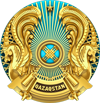 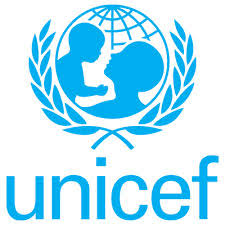 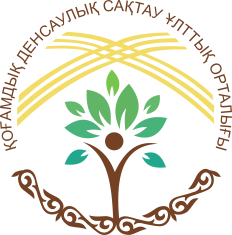     Министерство                                        Представительство                                                            РГП на ПХВ Здравоохранения                                    Детского фонда  ООН                                             «Национальный центрРеспублики Казахстан                                  «ЮНИСЕФ»                                  общественногоздравоохранения»                                                                                                                                                                                                                                                                                                                        МЗ РК                                                                 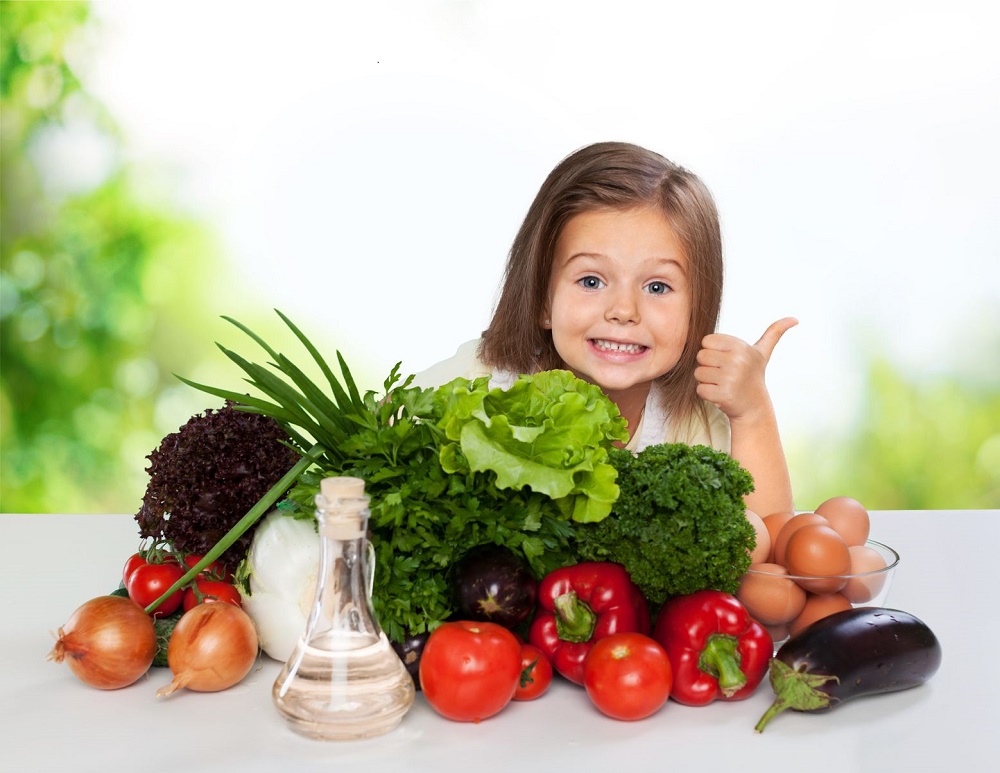 Учебный модуль"Питание для детей от 0 до 5 лет"для студентов медицинских колледжейи медицинских университетовНур-Султан, 2020 годВведениеФормирование здоровье ребенка начинается с первых моментов жизни. В связи с этим вопросы питания во время беременности имеет огромное значение. Во внутриутробном периоде развития, ребенок получает питание от матери, а значит энергетическая обеспеченность, адекватное поступление макро и микронутриентов и биологически активных веществ полностью зависит от матери. Неправильное питание у детей раннего возраста могут служит прямой или косвенной причиной в 60% из 10,9 миллиона случаев смерти среди детей в возрасте до пяти лет в год. Во всем мире не более 35% детей грудного возраста вскармливаются исключительно грудным молоком только лишь в течение первых четырех месяцев жизни, что несомненно отражается на их здоровье. Поскольку, недостаточное или неполноценное питание влияет на физическое и психомоторное развитие ребенка, главной задачей работников медицинских учреждений является обеспечение всех условий для удовлетворения физиологических потребностей матери и ребенка.  Питание детей до 3 лет также относится к наиболее уязвимым периодам в развитии ребенка, поскольку, именно в этот период, наряду с усовершенствованием физиологических функций организма закладываются навыки питания, а приобретение вредных привычек питания могут привести к развитию ряда хронических неинфекционных заболеваний.Источником необходимых питательных веществ для детей первого года жизни является грудное молоко, уникальный состав которого, обеспечивает не только питательными веществами, но и формируют защитные механизмы здоровья ребенка. С 6 месяцев ребенок нуждается в дополнительном питании, правильная организация питания в этом возрасте исключительно важный вопрос, и потому формирование профессиональных навыков по питанию в процессе обучения студентов медицинских специальностей имеет огромное значение, что является целью данного модуля. Образовательный модуль предназначен для студентов медицинских колледжей и высших медицинских учебных заведений, для включения в учебные планы по различным специальностям и может быть адаптирован, согласно профессиональным компетенциям, предъявляемые к ним.  Распределение часов модуля: Конечные результаты обучения- иметь представление о важности полноценного питания беременных женщин, как основополагающего фактора, для формирования здоровья ребенка;- уметь правильно формировать рацион питания беременных женщин, согласно международным стандартам рационального и сбалансированного питания;- знать преимущества грудного вскармливания детей раннего возраста, как один из важнейших условий, обеспечивающий гармоничный рост ребенка в первые годы жизни;- обладать практическими навыками в области оказания консультативной помощи  по правильному положению и прикладыванию  ребенка к груди;- знать принципы введения прикорма и оказывать содействие по технике приготовления прикорма для детей от 6 мес. и старше;- иметь представление о принципах отзывчивого питания для формирования правильных привычек питания, в том числе в период заболевания ребенка1 компонент модуля «Питание беременных женщин»Общее количество учебных часов- 30Обязателен для включения в программу- по предмету Сестринское дело для специальностей Акушерство и гинекология Занятие № 1Тема занятия : Роль алиментарного фактора во внутриутробном развитии ребенка. Пирамида питания.Количество часов - 6 (2 часа- теория, 4 часа практика)Цель занятия: сформировать теоретические знания и навыки по организации правильного питания беременных женщин, как важнейшего условия формирования здоровья ребенка.Методы проведения: 1.Интерактивная презентация.Основные вопросы темы:Основные принципы рационального питания беременных женщин.Влияние некоторых нарушений пищевого статуса беременных женщин на развитие плода.Пирамида питания беременных женщин.2.Обсуждение малыми группами2.1 Изучение фактического питания беременных женщин методом 24 часового воспроизведения питания беременных женщин. 2.2 Изучение пирамиды питания.Материалы: Буклет ИВБД. Демонстрационный материал «Пирамида питания»Навыки и знания, приобретенные студентомИнтегрирует фундаментальные знания о развитии и питании ребенка;Демонстрирует владение информационным компонентом буклета ИВБДВМесто проведения: поликлиники, перинатальные центры, клинические базы, учебные комнатыЗанятие № 2Тема занятия: Пищевая ценность продуктов питания. Нормы физиологических потребностей энергии, макро и микронутриентов для беременных женщин и женщин в период лактации.Количество часов - 6 (2 часа- теория, 4 часа практика)Цель занятия: интегрировать знания и  физиологических потребностей беременных и кормящих женщин в планирование разнообразия меню рациона питания.Методы проведения: 1.Интерактивная презентация.Основные вопросы темы:1. Значение мяса и   молочных продуктов в рационе питания беременных женщин.2. Овощи и фрукты в рационе питания беременных женщин.3. Зерновые продукты в питании беременных женщин.     4. Нормы физиологических потребностей энергии, макро и  микронутриентов для беременных женщин и женщин в период лактации.2. Работа парамиАнализ фактического питания рациона питания беременных женщин согласно нормам физиологических потребностей энергии, макро и  микронутриентов для беременных женщин и женщин в период лактации.См практические навыки занятия №1Навыки и знания, приобретенные студентомИнтегрирует знания физиологических потребностей беременных и кормящих женщин в планирование разнообразия меню;Материалы: Буклет ИВБД. Место проведения: поликлиники, перинатальные центры, клинические базы, учебные комнатыЗанятие № 3Тема занятия: Принципы составления меню рационов питания для беременных женщин. Количество часов - 6 (2 часа- теория, 4 часа практика)Цель занятия: сформировать практические навыки составления меню рациона питания беременных женщин.Методы проведения: Обсуждение малыми группами.Основные принципы составления меню рациона питания беременных женщин.Пищевая ценность блюд. Карточки технологии приготовления блюд.Работа с рецептурником блюд рациона питания.Материалы по теме: Рецептурник блюд рациона питания. Демонстрационный материал «Картотека блюд рациона питания»Навыки и знания, приобретенные студентомИнтегрирует знания физиологических потребностей беременных и кормящих женщин в разнообразие менюВладеет навыками письменного консультирования мам на домуМесто проведения: поликлиники, перинатальные центры, клинические базы, учебные комнатыЗанятие № 4Тема занятия: Не полезные и потенциально опасные продукты в рационе питания беременных женщинКоличество часов - 6 (2 часа- теория, 4 часа практика)Цель занятия: дать представление о роли алиментарного фактора в сенсибилизации организма ребенка и развитии пищевой непереносимости.Методы проведения: Интерактивная презентация.Основные вопросы темы:Алиментарная профилактика пищевой аллергии.Ассортимент продуктов, не рекомендуемых беременным женщинам из групп риска по развитию у их детей пищевой аллергии2.Обсуждение малыми группами Рекомендуемый среднесуточный набор продуктов для питания беременных и кормящих женщин. Принципы взаимозаменяемости продуктов питания.Материалы: Надлежащее питание при планировании беременности и во время беременности — основа здорового начала жизни».Рекомендации для медицинских работников, 2016 год. Навыки и знания, приобретенные студентомУметь объяснить беременным женщинам вред опасных для кормления продуктовМесто проведения: поликлиники, перинатальные центры, клинические базы, учебные комнатыЗанятие № 5Тема занятия: Организация питания женщин в период лактации.Количество часов - 6 (2 часа- теория, 4 часа практика)Цель занятия: дать навыки оказания консультирования матери о питании и умения  выявлять  проблемы у кормящих женщин.Методы проведения: Интерактивная презентацияОсновные вопросы темыПитание кормящих женщин.Алиментарная профилактика сенсибилизации при естественном вскармливании.Обсуждение «Круглый стол».Обсуждение  отдельных примеров на практике  «Моделирование ситуации в рамках консультирования женщин в лактации.Материалы: Пособие для матерей «Здоровое питание во время беременности и грудного вскармливания»Навыки и знания, приобретенные студентомДемонстрирует  способность аргументировать мнение о питании кормящих матерей.Умение выявить проблемы, связанных с питанием у кормящих женщин.Использует  при консультировании матери умение выслушивать ее и определять навыки обученияМесто проведения: поликлиники, перинатальные центры, клинические базы, учебные комнаты2 компонент модуля:  «Грудное вскармливание»Общее количество учебных часов- 30Занятие 1Тема занятия: Преимущество грудного вскармливания. Иммунологические аспекты грудного вскармливания.Количество часов - 6 (2 часа- теория, 4 часа практика)Цель занятия: сформировать теоретические знания о важности грудного вскармливания для дальнейшего использования в своей практической деятельности в сфере организации рационального питания детей первого года жизни.Методы проведения: 1.Интерактивная презентация.Основные вопросы темы:1. Преимущества грудного вскармливания.2.Состав и свойства женского молока.3.Защитные факторы женского молока.2.Обсуждение малыми группами. « Вопросы о кормлении младенца с рождения до 6 месяцев»Задавайте вопросы о кормлении ребенка с рождения до 6 месяцев.Дайте рекомендации, если выявили причиныСделайте запись о питанию по форме «Форма записи № 1»Материалы: буклет ИВБД.Навыки и знания, приобретенные студентомДемонстрирует  способность аргументировать важность грудного вскармливания для матерей и отцов.Место проведения: поликлиники, перинатальные центры, клинические базы, учебные комнатыЗанятие 2Тема: Физиология лактацииКоличество часов - 6 (2 часа- теория, 4 часа практика)Цель занятия: Дать представление об основных   механизмах лактации и причинах, гипо и гиперлактации женщин.Форма проведения:1. Интерактивная презентация «Физиология лактации»Основные вопросы  темы: 1. Физиология лактации. Изучение материала по иллюстративному материалу «Анатомия и физиология молочных желез».2. Биологическая ценность молозива. 3. Понятие «переднее» и «заднее»  молоко. Материалы по теме: 1.  Методическое руководство  «Охрана, поддержка и поощрение практики грудного вскармливания» Т.К. Чувакова, А. Айпханова, Э.Курмангалиева,2018г.2. Иллюстрация «Анатомия и физиология молочных желез».2. Групповая работа: 2.1.Ролевая игра «Правило правильного прикладывания ребенка». Два студента в роли матери и консультанта демонстрация правильного положение и прикладывание  ребенка к груди Правило «4-3-4» ИВБД2.2. Работа в поликлинике: «Кабинет здорового ребенка». Оценка техники кормления матери на практикеМатериалы по теме: 1. Буклет ИВБД «Обучите мать правильному Положению и Прикладыванию ребенка к груди».Навыки и знания, приобретенные студентом Знать  механизм лактации Объяснить причины гипо и гиперлактации женщинамМесто проведения: поликлиники, перинатальные центры, клинические базы, учебные комнатыЗанятие 3Тема: Десять шагов успешного грудного вскармливанияКоличество часов - 6 (2 часа- теория, 4 часа практика)Цель занятия. Сформировать знания по  принципам успешного грудного вскармливания для последующего использования  в своей  дальнейшей практической деятельности в сфере внедрения в медицинских учреждениях.Форма проведения:1. Интерактивная презентация «Десять шагов успешного грудного вскармливания»Основные вопросы  темы: 1. Десять шагов для успешного грудного вскармливания2. «Международный свод правил по сбыту заменителей грудного молока»3. Основные индикаторы родовспомогательных учреждений по внедрению программы «Больница дружелюбного отношения к ребенку»( БДОР). Материалы по теме: 1.  Методическое руководство  «Охрана, поддержка и поощрение практики грудного вскармливания» Т.К. Чувакова, А. Айпханова, Э.Курмангалиева,2018г.2. Групповая работа: Демонстрация работы медицинских учреждений по внедрению принципов успешного грудного вскармливания в перинатальных центрах и поликлиниках.Создание интерактивных роликов по работе медицинских учреждений.Навыки и знания, приобретенные студентом Знать 10 шагов успешного ГВ Овладеть навыками  обучения матерей по выбору удобной позы для себя и ребенка при кормлении грудью;Помогать матери правильно прикладывать младенца к груди;Место проведения: поликлиники, перинатальные центры, клинические базы, учебные комнатыЗанятие 4Тема: Отзывчивое кормлениеКоличество часов - 6 (2 часа- теория, 4 часа практика)Цель занятия: Дать понятие об отзывчивом кормлении  во взаимосвязи с кормлением детей грудного и раннего возраста.Форма проведения: 1.Интерактивная презентация. Основные вопросы темы:1.Важность отзывчивого  кормления  2. Как стиль кормления отражается на ребенке на протяжении всей жизни3.   Отношение к кормлению детей грудного и раннего возраста в обществМатериалы по теме: 1.  Методическое руководство  ВОЗ «Отзывчивое кормление»2. Работа в группах. Обсуждение и анализ примеров из практики Обсуждение  отдельных примеров на практике  «Моделирование ситуации в рамках консультирования родителей/семьи  по отзывчивому кормлению».1.  Методическое руководство  ВОЗ «Отзывчивое кормление»Навыки и знания, приобретенные студентом •	Уметь объяснить родителям, почему отзывчивое кормление имеет важное значение•	Знать и предложить методы, способствующие внедрению отзывчивого кормления детей в семье•	Оценить знания и навыки по этой теме у мамМесто проведения: поликлиники, перинатальные центры, клинические базы, учебные комнатыЗанятие 5Тема: Техники отзывчивого кормления. Оценка техники кормления Количество часов - 6 (2 часа- теория, 4 часа практика)Цель занятия. Предложить некоторые методы отзывчивого кормления, которые можно  использовать для  обеспечения принципов отзывчивого кормления детей.    Форма проведения: Обсуждение в группах. Просмотр видеоресурсов.1.Анализ различных типов кормления2. Вовлечение отцов в правильное питание 3. Навыки чуткого кормления4. «Пять ключевых условий безопасного питания Материалы по теме: 1.  Методическое руководство  ВОЗ «Отзывчивое кормление»2. Плакат ВОЗ «Пять ключевых условий безопасного питания».2. Работа в группах. Обсуждение и анализ примеров из практики Обсуждение  отдельных примеров на практике  «Моделирование ситуации в рамках консультирования родителей/семьи  по отзывчивому кормлению».Материалы по теме: 1.  Методическое руководство  . ВОЗ «Отзывчивое кормление»2. Плакат ВОЗ «Пять ключевых условий безопасного питания»Навыки и знания, приобретенные студентом Уметь объяснить матери оптимальный режим грудного вскармливанияОбучить маму  технике отзывчивого кормления Уметь оценить технику кормленияОвладеть навыками письменного консультирования мам на домуМесто проведения: поликлиники, перинатальные центры, клинические базы, учебные комнаты3 компонент модуля: «Питание детей от 6 мес до 3 лет »Общее количество учебных часов- 30Занятие 1Тема: Значение прикорма  для здоровья и развития ребенка. Основные требования к прикорму. Количество часов - 6 (2 часа- теория, 4 часа практика)Цель занятия: Дать представление о значении своевременного введения прикорма для здоровья ребенка и по определению рисков недостаточности питания и избыточного веса у детей раннего возраста.1. Форма проведения: Интерактивная презентация.Основные вопросы темы:1. Важность своевременного введения прикорма для ребенка.2. Основные требования к прикорму.3. Кратность и объем прикорма4.Безопасность пищи для прикорма.2. Работа в малых группах: На примере клинических случаев оцените кормление ребенка ИВБД «Питание», выявите причины нарушения питания. Заполните лист «Питание и уход в целях развития ребенка от 6 месяцев и старше» ИВБД. Форма записи 2 Материалы по теме: 1.  Работа с буклетами ИВБДВНавыки и знания, приобретенные студентомУметь провести беседу с  родителями о правилах профилактики гипогалактии, приема добавок. Объяснить вред чрезмерного грудного вскармливание. Обучить методике по выявлению рисков недостаточности питания и избыточного веса детейМесто проведения: поликлиники, перинатальные центры, клинические базы, учебные комнатыЗанятие 2Тема: Техника приготовления прикормаКоличество часов – 6 (2 часа- теория, 4 часа практика)Цель занятия: Сформировать основные практические навыки по подбору пищевых продуктов для прикорма  и технике приготовления прикорма.Форма проведения: Демонстрация фильма центра ИВБДВ «Питание детей раннего возраста».Обсуждение и формирование навыков по приготовлению прикорма для детейВопросы к обсуждению1. Густота прикорма «Демонстрационный материал ИВБД»2. Приготовление прикорма, кратность и объем прикорма.3. Техника введения прикорма4. Содействие отзывчивому  кормлению в период ввдения прикорма.2. Работа в малых группах: приготовление блюд прикорма, основные продукты питания для прикорма.Техника приготовления прикормаМатериалы по теме: 1.  Работа с буклетами ИВБДВНавыки и знания, приобретенные студентомОбучить родителей методике приготовления прикормаОбучить кормлению  родителей ребенка из чашки и ложки. Обучить технике очистки и хранения контейнеров для детского питания.Место проведения: поликлиники, перинатальные центры, клинические базы, учебные комнатыЗанятие 3Тема: Пищевая ценность продуктов питания. Нормы физиологических потребностей энергии, макро и микронутриентов для детей до года.Количество часов – 6 (2 часа- теория, 4 часа практика)Цель занятия: Ознакомить с пищевой ценностью основных продуктов питания, как источника макро и микронутриентов для детей раннего возраста.Форма проведения: 1. Интерактивная презентация.Основные вопросы темы:1. Значение мяса и   молочных продуктов в рационе питания у детей раннего возраста.2. Овощи и фрукты в рационе питания у детей раннего возраста3. Зерновые продукты в питании детей раннего возраста4. Нормы физиологических потребностей энергии, макро и микронутриентов для детей до года.Материалы по теме: 1.  Нормы физиологических потребностей энергии, макро и микронутриентов для детей до года.(ВОЗ).2. Работа в малых группах. Оценка пищевой ценности  продуктов питания.Работа с макетами пищевых продуктов.Навыки и знания, приобретенные студентом Интегрирует знания физиологических потребностей детей до года в планирование разнообразия меню;Место проведения: учебные комнатыЗанятие 4Тема: Кормление больного ребенка.Количество часов – 6 (2 часа- теория, 4 часа практика)Цель занятия: Дать представление о важности полноценного и сбалансированного питания для ребенка в период болезни, как важного компонента поддержания здоровья ребенка. Форма проведения: 1. Интерактивная презентация.Основные вопросы темы:1.Значение питания ребенка в период болезни.2. Нарушения питания и заболевания.3. Принципы кормления больного ребенка  Материалы по теме: 1.  Буклет ИВБД2. Модуль отзывчивое кормление ВОЗ2. Работа парами. Обсуждение из практики. Оценка нарушения питания использование буклета ИВБДМатериалы по теме: 1.  Работа с буклетами ИВБДВНавыки и знания, приобретенные студентом Знать принципы питания больного ребенкаМесто проведения: поликлиники, перинатальные центры, клинические базы, учебные комнатыЗанятие 5Тема: Принципы кормления детей, не находящихся на грудном вскармливании, в возрасте 6-ти месяцев до 3 лет.Количество часов – 6 (2 часа- теория, 4 часа практика)Цель занятия: дать представление об особенностях питания детей, не находящихся на грудном вскармливании, в возрасте 6-ти месяцев до 5 лет с целью своевременного принятия решений по профилактике риска возникновения нарушений питания у детей раннего возраста. Форма проведения: 1. Интерактивная презентация.Основные вопросы темы:Особенности введения прикорма у детей не находящихся на грудном вскармливании.Заменители грудного молока, как фактор риска ожирения у детей раннего возраста.Искусственное вскармливания, как фактор риска микронутриентной недостаточности  у детей раннего возраста.Материалы по теме: 1.  Методическое руководство  «Охрана, поддержка и поощрение практики грудного вскармливания» Т.К. Чувакова, А. Айпханова, Э.Курмангалиева,2018г.2. Работа парами. Обсуждение случаев из практики. Расчет  количества необходимой еды ребенку. Материалы по теме: Буклет ИВБД «Прикорм»Навыки и знания, приобретенные студентомУмение оказывать помощь матери по правильному сцеживанию грудного молокаУметь произвести расчет  количества необходимой еды ребенкуИспользованная литература:Десять шагов успешного грудного вскармливания     (ВОЗ, обновление 2018; https://www.who.int/nutrition/bfhi/ten-steps/en/)Буклет ИВБДМетодическое руководство:  «Охрана, поддержка и поощрение практики грудного вскармливания» Т.К. Чувакова, А. Айпханова, Э.Курмангалиева,2018г.Нормы физиологических потребностей энергии, макро и микронутриентов для детей до года.(ВОЗ).Нормы физиологических потребностей энергии, макро и микронутриентов для беремнных женщин и .(ВОЗ).Модуль отзывчивое кормление ВОЗВОЗ «Пять ключевых условий безопасного питания»Надлежащее питание при планировании беременности и во время беременности — основа здорового начала жизни».Рекомендации для медицинских работников, 2016 год.Пособие для матерей «Здоровое питание во время беременности и грудного вскармливания»Наименование темыВсего часовИз них  Из них  Наименование темыВсего часовтеоретические занятияпрактика1Питание беременных3010202Грудное вскармливание 3010203Питание детей от 6 мес до 3 лет 301020Итого 903060